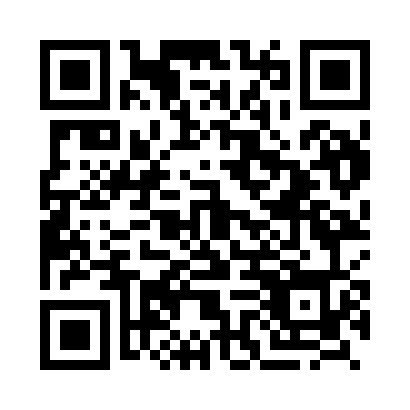 Prayer times for Alvitas, LithuaniaWed 1 May 2024 - Fri 31 May 2024High Latitude Method: Angle Based RulePrayer Calculation Method: Muslim World LeagueAsar Calculation Method: HanafiPrayer times provided by https://www.salahtimes.comDateDayFajrSunriseDhuhrAsrMaghribIsha1Wed3:115:491:256:369:0311:322Thu3:105:471:256:379:0511:333Fri3:095:451:256:389:0711:334Sat3:085:431:256:409:0911:345Sun3:085:411:256:419:1111:356Mon3:075:391:256:429:1211:367Tue3:065:371:256:439:1411:378Wed3:055:351:256:449:1611:379Thu3:045:331:256:459:1811:3810Fri3:035:311:256:469:2011:3911Sat3:035:291:256:479:2111:4012Sun3:025:271:256:489:2311:4013Mon3:015:251:256:499:2511:4114Tue3:015:241:256:509:2711:4215Wed3:005:221:256:519:2911:4316Thu2:595:201:256:529:3011:4317Fri2:595:181:256:539:3211:4418Sat2:585:171:256:549:3411:4519Sun2:575:151:256:559:3511:4620Mon2:575:141:256:569:3711:4621Tue2:565:121:256:579:3911:4722Wed2:565:111:256:589:4011:4823Thu2:555:091:256:599:4211:4924Fri2:555:081:257:009:4311:4925Sat2:545:071:257:019:4511:5026Sun2:545:051:257:019:4611:5127Mon2:535:041:267:029:4811:5128Tue2:535:031:267:039:4911:5229Wed2:525:021:267:049:5011:5330Thu2:525:011:267:059:5211:5331Fri2:525:001:267:059:5311:54